АКТУАЛИЗИРАН ГРАФИК НА ДЕЙНОСТИТЕ, 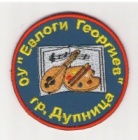 свързани с приема на шестгодишни деца в подготвителна група с полудневно обучение за учебната 2020 - 2021 г.

    1. До 30.06.2020 г. - подаване на заявление за записване  (по образец) в канцеларията на училището,  като се представят следните документи:Заявление по образец;Оригинал и копие на удостоверение за раждане на дететоЛична карта на родител /настойник/ за сверяване;Здравно-профилактична карта на детето (може и на 15.09.2020 г.), издадена от личния лекар, в която трябва да бъде нанесена следната информация:
 - Всички имунизации, направени до момента на постъпване в училище.
 - Профилактичен преглед за здравословното състояние на детето (наследствени заболявания, ТЕЛК, алергии, прекарани боледувания и др.). 
- Данни за антропометрични измервания;      2.   На 02.07.2020 г. в 17,00 ч. - обявяване на списъците с класираните деца.На 03.07.2020 г. до 17,30 ч. – обявяване на свободните места.До 15.09.2020 г. – попълване на свободните места.      Забележка: Съгласно чл. 4, ал. 3 от Наредба № 5 за предучилищното образование, същото е задължително от учебната година, която е с начало в годината на навършване на 5- годишна възраст на детето.      Записването, отписването и приемането на деца се осъществява съгласно приетата от Общински съвет – Дупница, Наредба за условията и реда за записване, отписване и преместване на деца в общинските детски градини, полудневни и целодневни подготвителни групи към училищата на територията на Община Дупница, като се има предвид регламентираното учебно време от 15.09.2020 до 14.09.2021 година.Информираме Ви, че законът за личните данни ще бъде спазен при подаване на документи.За справки: ул. „Кулата” 13 тел. 0701/5 02 61; 3 81 46                     e-mail: ou_egd@abv.bg                         сайт: http://ouevlogigeorgiev.comРайна АлександроваДиректор на ОУ ”Евлоги Георгиев”град Дупница